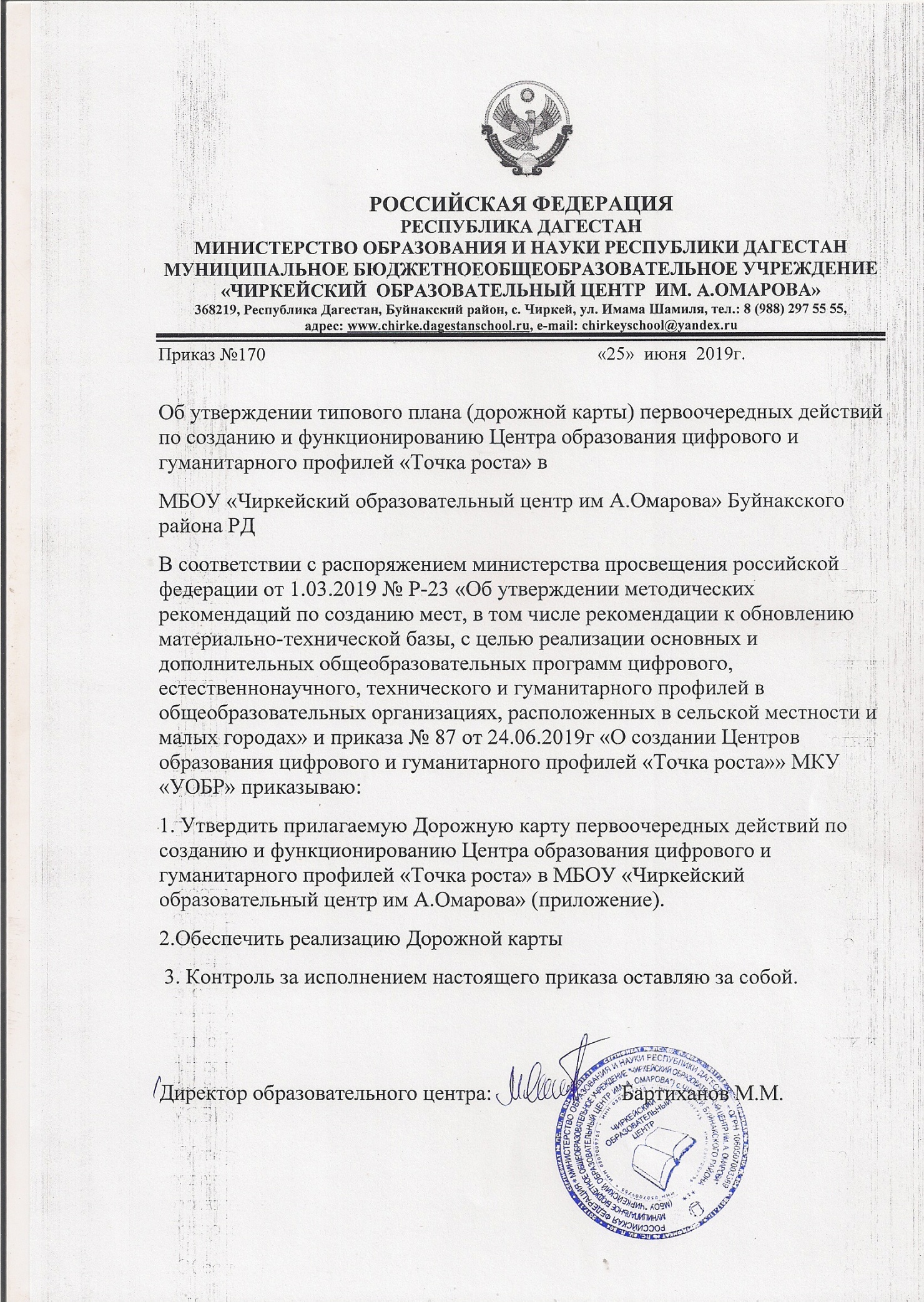                                                                                                                   ПриложениеДорожная карта первоочередных действий по созданию ифункционированию Центров образования цифрового и гуманитарногопрофилей «Точка роста».№Наименование мероприятиярезультатсроки1Утверждение Положения о деятельности ЦентраПоложение образовательного центра о создании Центра в МБОУ «Чиркейский образовательный центр им А.Омарова»Буйнакского района в соответствии с методическими рекомендациямииюньУтверждение медиаплана информационного сопровождения создания и функционирования ЦентраПриказ по школеиюньСогласование типового дизайна –проекта ЦентраПриказ по школеиюньСогласование типового проекта зонирования ЦентраПриказ по школеиюньСогласование типового инфраструктурного листа ЦентраПриказ по школеиюньСогласование калькуляции операционных расходов на функционирование Центра по статьям расходов,утвержденным документацией по отбору субъекта Российской Федерации на со финансирование из бюджета Российской Федерации расходногообязательстваПриказ по школеиюньПовышение квалификации (профмасстерства)сотрудников и педагогов Центров,в том числе по новым технологиям преподавания предметной области «Технология», « ОБЖ», «Информатика»:1.Анализ кадрового состава Центорв.2.Обеспечение участия педагогов и сотрудников в повышении квалификации на онлайн платформе.3.Обеспечение участия педагогического состава в очных курсах повышения квалификации,программах переподготовки кадров.Приказ по школеиюньНаладка оборудования-подготовка техническогозадания согласно рекомендуемого инфраструктурного листа;-объявление конкурсных закупочных процедур;-косметический ремонт,приведение площадок образовательных организаций в соответствие с фирменным стилем «Точка роста»Поставку оборудованияМай-августОрганизация набора детей,обучающихся по программам ЦентраПриказы о зачислении учащихсясентябрьЛицензирование образовательной деятельности Центров(при необходимости)Лицензии на реализацию основных и дополнительных общеобразовательных программавгустОткрытие центров в единый деньИформационное освещение в СМИСентябрь 2019